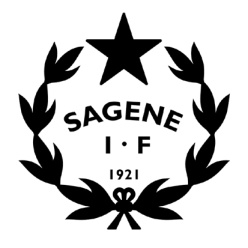 Tid: 		11. april 2019 kl. 18- 20Sted:		KlubbhusetInviterte:	Alle avdelingsledere Frafall: 		 SAKSLISTEÅpning av møtetGodkjenning av innkallingen.Vedlegg: Innkalling LG- møte 11.04.2019.Vedtak: Innkallingen godkjennes uten anmerkninger. Godkjenning av protokoll forrige LG- møte. Vedlegg: Protokoll LG- møte 28.002.2019.Vedtak: Protokollen godkjennes uten anmerkninger.  VedtakssakerNye ledere – Presentasjonsrunde. Tons of Rock – Dugnad? (se vedlegg)Åpne og gratis idrettsskoler 2019 – Forberedelser til oppstart. Kriseplan for Sagene IF – Forslag fra rugby (se vedlegg). Penneo - Elektronisk signering – RutinerOrienteringssakerTreningsavgiften – Sendt ut 4. april. Styreseminar og kick- off foregangsklubb 9. mai.Vårdugnad 12. mai 2019.Fotball og ID- fest 16. juni. Vedtaksprotokoll ledergruppa – Oppfølging av vedtak. Styrets arbeid – les innkallinger og protokoller her. MØTEPLAN:SAKER FREMOVER:Nye regler for personvern (GDPR).Sportslig plan revidertHøring nedre del av VoldsløkkaVoldsløkka garderoberORRA- rutinerMøteUkedagDatoTidspunktStedMøte ledergruppaTorsdag11.04.201918:00KlubbhusetStyreseminarTorsdag09.05.201918:00KlubbhusetMøte ledergruppaTorsdag23.05.201918:00KlubbhusetMøte ledergruppaTorsdag20.06.201918:00KlubbhusetMøte ledergruppaTorsdag29.08.201918:00KlubbhusetMøte ledergruppaTorsdag26.09.201918:00KlubbhusetMøte ledergruppaTorsdag24.10.201918:00KlubbhusetMøte ledergruppaTorsdag28.11.201918:00KlubbhusetStyremøte + julebordTorsdag12.12.201918:00Klubbhuset